URZĄD MIASTA ŻYRARDOWA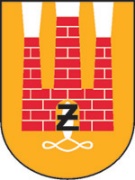 Plac Jana Pawła II Nr 1, 96-300 Żyrardów, tel.: 46 858-15-60www.zyrardow.pl, www.bip.zyrardow.plŻyrardów, dnia 20.12.2021 r. ZP.271.2.42.2021.ABINFORMACJA Z OTWARCIA OFERTZamawiający na podstawie art. 222 ust. 5 ustawy Prawo zamówień publicznych (Dz. U. z 2021 r., poz. 1129) udostępnia informację z otwarcia ofert w postępowaniu pn. „Przebudowa ul. Chłodnej Etap I – na odcinku od ul. Pileckiego do ul. Witosa (bez skrzyżowania)”.W terminie składania ofert tj. do dnia 20.12.2021 r. godz. 12:30 do Zamawiającego wpłynęły 4 oferty. Przed otwarciem ofert podano kwotę, jaką Zamawiający zamierza przeznaczyć na sfinansowanie zamówienia w wysokości: 655 000 zł.Zestawienie złożonych ofert (-) Prezydent Miasta Żyrardowa   	  Lucjan Krzysztof ChrzanowskiLLpWykonawcaCenaw złotychOkres gwarancji na roboty budowlanew miesiącachDoświadczenie kierownika budowyliczba realizacji11Planeta S.A. ul. Zdziarska 21, 02-389 Warszawa 1 032 344,26 zł60422Granar Sp. z o.o., ul. Sady Żoliborskie 3/137, 01-770 Warszawa1 179 849,20 zł60433ROBOKOP Grzegorz Leonowicz ul. Dębowa 8/45, 05-822 Milanówek910 200,00 zł60434Eureka Budownictwo Daria Dąbrowska ul. Bukowińska 8/310, 02-703 Warszawa1 179 971,08 zł604